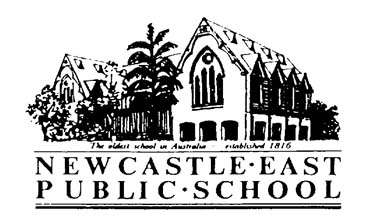 Harmony Day Assembly 1/2HDear Parents,This year we will be holding a Harmony Day Assembly on Monday 19th March 2018 under the COLA from 8.45am.  Harmony Day is a celebration of our cultural diversity – a day of cultural respect for everyone who calls Australia home. Each class chooses a country and students study the culture and traditions, national dress, history and traditional foods from that country during a special day of lessons. Students also learn the importance of cultural diversity and celebrate out multi-cultural community.This year our class will be learning all about People of the Arctic.  We will be displaying some artwork painted by the students that was inspired by the well-known Canadian artist, Ted Harrison.Students can come to school dressed in colours to represent a country of the Arctic or they may wear orange, the official colour of Harmony Day.Kind Regards,Kim Hadfield